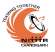 NATIONAL INSTITUTE OF TECHNICAL TEACHERSTRAINING & RESEARCHCHANDIGARH - 160019www.nitttrchd.ac.inPhone Nos. 0172-2759500, 2759525, 2759552 FAX: 0172-2791366, 2793893e-mail : director@nitttrchd.ac.ine-TENDER NOTICENational Institute Of Technical Teachers Training & Research, Chandigarh invites Short Term tenders through e-tendering for purchase of equipment for Civil Engineering, Electronics and Communication Engineering and Mechanical Engineering Departments as per details given below:Detailed Terms and Conditions are available in e-tender document. The   bid   document  can   be   downloaded   from   the   website   of  Chandigarh   Administration http://etenders.chd.nic.in.  Only e-tenders will be accepted. Complete tender document is available for reference purposes on  Institute website www.nitttrchd.ac.in                                                                                                                 DirectorINSTRUCTIONS TO BIDDERS REGARDING e-TENDERING PROCESSNo tender will be accepted in physical form. The bidders shall have to submit their Bids online in Electronic Format under Digital Signatures. For participation in the e-tendering process, the bidders need to register themselves on http://etenders.chd.nic.in/nicgep. On registration, they will be provided with a user ID and a system generated password enabling them to submit their Bids online using Digital System Certificates (DSC).2.	Tenders without Digital Signatures will not be accepted by the electronic tendering
system. 3.	Bids will be opened online as per time schedule mentioned in "Terms and Conditions            of the Tender".Before submission of on line bids, bidders must ensure that scanned copies of all the necessary documents have been uploaded with the bid.Director, NITTTR, Chandigarh will not be responsible for any delay in online submission of bids due to any reason whatsoever.6.	Bidders should get ready with the scanned copies of EMD as specified in the tender documents. EMD amount in the form of a Demand Draft in favour of the Director, NITTTR, Chandigarh payable at Chandigarh should be submitted to Director National Institute of Technical Teachers Training and Research Sector-26 Chandigarh so as to reach him on or before the last date for receiving the tenders.7.      The details of EMD specified in the tender document should be same as submitted online (scanned copies). Otherwise tender will be rejected summarily.The conditional bids shall not be considered and will be out rightly rejected.The Financial Bid through e-tendering of only those bidders shall be opened who will
qualify in the technical bid and are approved by the Purchase Committee/Technical
Experts.10.   The tenderers are required to upload self-attested copies of the relevant documents required as per Terms & Conditions, failing which their bids may be rejected and will not be considered.TERMS AND CONDITIONS OF THE TENDERThe last date and time for receipt of tenders is 22/12/2015 up to 05:00 P.M. through e-tendering only .Tenders in any other form will not be accepted.Each tender must be accompanied with Earnest Money Deposit in the shape of Demand Draft in favour of Director, NITTTR, Chandigarh payable at Chandigarh, valid for six months on any Scheduled Bank.The sealed envelope of EMD should bearing the Advertisement No. should be clearly
superscribed as "EMD for tender due on 22/12/2015" should be submitted in the office of Director, NITTTR, Sector-26,  Chandigarh on or before  22/12/2015 up to 05:00 P.M.If the party fails to supply the material after receiving the order, the EMD shall be forfeited.The quantity of items and quantity indicated in the enclosed list are tentative.   Director reserves the right to increase or decrease the quantity or delete some or all of the items depending on the needs of the institute.The renderer should indicate specifically the sales tax, duties and levies chargeable against each item/package. The Institute is entitled to custom duty exemption and concessional sales tax applicable to Educational and Research organizations.The rates quoted should be F.O.R., NITTTR Chandigarh.  In case rates are chargeable at any other place, the packing and forwarding charges should be clearly mentioned indicating the mode of transport and insurance during transit.The renderer should clearly indicate the delivery period and validity period of the offer.The renderer should clearly indicate the availability of service and maintenance facilities at Chandigarh for the items quoted.The above mentioned details particularly the Sales Tax, the levies and other charges, if not quoted properly, the bid can be cancelled. Conditional / doubtful bids will also be liable for cancellation.Any attempt direct or indirect, to cast influence, negotiation on the part of the renderer with the officials/authority to whom he will submit the tender or the tender accepting official/authority before the finalization of tenders will render the tenderer liable for exclusion from consideration.Tender(s) received without earnest money shall be rejected.The   requirements   of the   Institute   in terms   of category   of equipment,   detailed specifications    and    quantity    are    given    in    schedule    of    technical specification / requirement (As per Annexure-I). Director, NITTTR, Chandigarh reserves the right to change the quantity for any/all items without assigning any reason.The Director reserves the right to reject any or all tenders without assigning any reason
whatsoever.The tenders will be opened on the date and time indicated in the presence of renderers if any present on the occasion.The tenders not accompanied by Earnest Money or incomplete in any respect will
be rejected outright.No advance payment or payment against performa invoice will be made. Payment will be made after receipt, installation and testing of items, to the satisfaction of the authorized representative(s) of the Director.In case, the item(s) is to be imported for supply, irrevocable letter of credit will be opened with the Bank. The Institute's Banker is State Bank of Patiala, Extension Counter, Chandigarh College of Engineering and Technology, Sector-26, Chandigarh - 160019All damaged or unapproved goods shall be returned at the risk and cost of the Tendered and the incidental expenditure thereupon shall be recovered from them.This institute is recognized as R&D institute and is exempted from Excise Duty.   The quoted prices must be mentioned showing Excise Duty separately. Institute will provide custom duty exemption certificate in case the item(s) is imported.In case the price is allowed to be quoted in currencies other than INR, the tenderer should give the conversion rate from the quoted currency to INR.VAT/Sales Tax must be quoted separately.Training for the operation of equipment, if any, shall be provided by the firm free of cost to the faculty / other staff of the college.The Equipment / Machinery will be maintained free of charges during the warranty period.Instructional materials and e-manuals will be uploaded by the supplier free of cost.The bidder must fill the Check List from the authorized signatory only with the seal of
the firm. (As per Annexure II).The successful renderer will have to give a performance warranty in the form of Bank Guarantee for an amount equal to 8% of the purchase order amount.The renderer should quote for all the items in the package as comparison will be made package wise only.ANNEXURE - I(SPECIFICATIONS AND ALLIED TECHNICAL DETAILS OF MACHINERY/EQUIPMENT/SERVICES AND SCHEDULE OF REQUIREMENT)Electronics and Communication EngineeringELECTRONICSSI NO:01: IDownloading of e-tender documentStart Date:   02.12.2015 at  09.00 A.M. End Date :    22.12.2015 at 05.00 P.M.IIDate of submission of e-tenderStart Date:   02.12.2015 at  09.00 A.M. End Date :    22.12.2015 at 05:.00 P.M.IIIPhysical submission of EMD and eligibility documentsStart Date:   02.12.2015 at 09.00 A.M. End Date :    22.12.2015 at 05: 00 P.M.IVOpening of Technical Bid (online)     23:12:2015 at 11:00 AMName of equipment      Quantity Required        Detailed Specifications  Full High Definition Camera with 10K optical Zoom)03The camera sensor should be 1/3” color CMOS, 2.1 M compatible or better.The camera should have a minimum scene illumination of 1Lux at F1.8.The camera should have an option of Auto or manual white balance.The camera should have an auto Gain ControlThe camera should have a selectable Back-light compensationThe camera should have a S/N ratio of >50db.The camera should have an auto focus.The camera should have an auto/manual Iris.The camera should have a 10 X optical ZOOMThe camera should have a standard video output either through USB 3.0 or through HDM 1 DVI or betterThe camera should support video format of YUY1 | 1920x1080 30p, 1280x720 30p The camera should have an RS 232 port for communication EIA/RS-232 (BideirectionalThe camera should have at aleast 40 positions presetsThe camera should duppirt OSD Menu for checking statusThe camera should support image Auto FlipThe camera should have a Pan Rotation Angle of 359 degrees or betterThe camera should have a Tilt Rotation angle of 240degrees or betterThe camera should be supplied with IR remote control as an included accessory.55 inches Commercial Full High Definition LED TV  02Panel Screen Size: should be atleast 55 inches or largerAspect Ratio: 16:9Native Resolution: should be 1920X1080 or betterBrightness: should be 350cd/m2 or moreContrast ratio: should be 1100:1 or betterDigital Video Inputs: should have atleast 1 HDMI and 1 DVI-DControl Port: should have atleast 1 RS-232 In, RS-232 out and 1 RJ-45 portTypical power Consumption: should be 75 W or lessSpeakers: should come up with 10W X 2 speakers inbuilt or externalAccessories: should come up with power Cord, remote control and RGB cable.Wall Mount Kit for 55 Inches LED TV02Hydraullic Push Wall Mount Kit for 55 Inches LED TVDigital Signal Processor pack with 8 Mics, 4 speakers01The digital signal processing system pack should come with USB interface to integrate with CPUThe digital signal processing system pack should have a radio interference standard of VCCI-class B or betterThe digital signal processing system pack should come with 8 directional microphonesThe digital signal processing system pack should come with 4 speakersThe digital signal processing system pack should have a frequency range of 300 to 20,000 Hz or betterThe digital signal processing system pack should have adaptive echo canceller, noise reduction.15 metres USB 3.0 Cable                       03The cables should be USB 3.0 only.